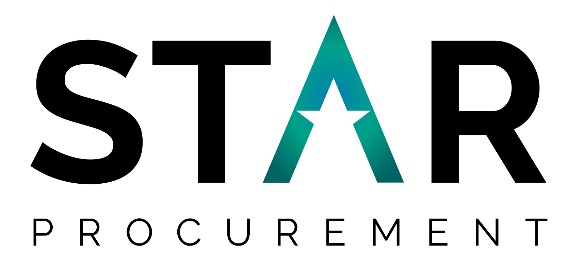 Category Strategy:ProfessionalIntroductionThis document sets out the Professional Categories Strategy for 2021-2024 for STAR Procurement’s partners (Stockport, Trafford, Rochdale and Tameside Council’s).Its purpose is to provide Officers, Members, current and future suppliers to the Council, and the public an understanding of the context of the Council’s strategic direction for the procurement of Goods and Services across the Professional Category remit.Our focus for 2021-24 is to deliver first class procurement and demonstrable, cashable savings as well as investing locally to deliver Social Value for our partners and clients.  The strategy takes into account the following:The National Procurement Strategy;The STAR Procurement Strategy;The STAR Procurement Business Plan for 2021-2024The Corporate Priorities of the founding partner Councils;The GMCA Social Value Framework;The STAR Board Targets (5 STAR);Manchester Devolution (Stronger Together);Stockport TogetherGreen Paper: Transforming Public ProcurementGreen Summit 2020 - Greater Manchester Goes GreenerThis high level strategy will be reviewed six monthly during the two year period to ensure that it continues to reflect additional category specific strategies.Background to the Professional Category The Professional Category covers a vast range of goods and services, as such; the category is further split into 2 key management areas: ICT & Office, and Professional Services. These key management areas contain a large variety of spend, this spend falls into the following spend areas:Key Stakeholders The Professional Category touches every Directorate and Service of each of the STAR clients, all with different priorities and concerns. Key Stakeholders will be included in the individual Category Strategies for each spend area.Spend ProfileIn 2019/20 there was £207,019,724 of controllable spend. That means spend that STAR and its Partners are able to influence in some way, through procurement activity or contract management.77.7% of this spend was within Greater Manchester.Where we are nowThe below provides up-to-date (Dec ’20) information regarding committed Social Value for awarded contracts (this only includes contracts managed through the Social Value Portal):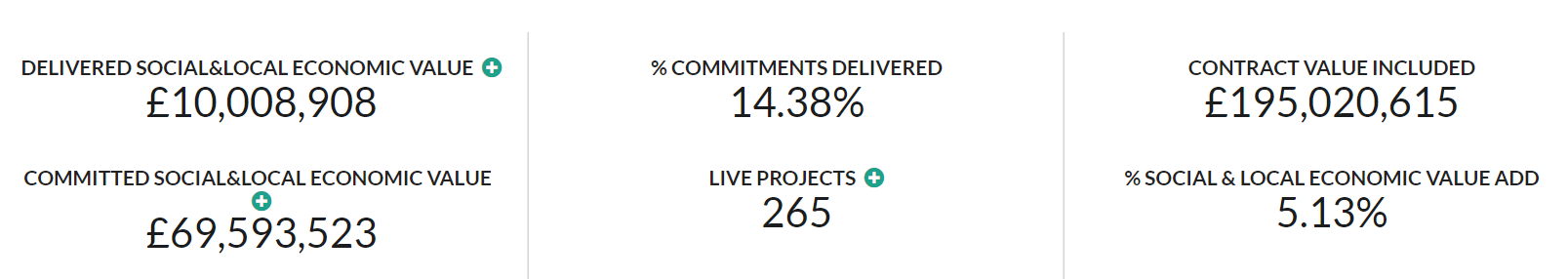 The Professional category team will provide a category specific update at the next review of this document.Social Value maturity is now being tested on the councils, and following this development plans will be put in to place.  A more tailored approach will be taken that depends on the councils individual corporate priorities.COVID UPDATEIn response to COVID, STAR implemented with legal approval an extended tender validation period from 30 days to 180 days. Due to the uncertainty in the market this was also a buffer in case STAR needed to invite suppliers to re-price their submissions, potentially due to unavailable raw materials or local sourcing.STAR has worked with Social Value portal to implement the option for use of COVID TOMs in our tenders. This gives suppliers viable alternatives available for delivery during COVID times. Suppliers can deliver COVID TOMS in replacement of their commitments that are now undeliverable, or new commitments as part of a tender.  STAR is fully committed to supporting the councils and communities through the COVID recover process, in the future.Innovation of their SV offer is encouraged and supported during this difficult time where the suppliers can offer support to the councils and the wider CommunityCurrent position of work streams across the Professional Category: Where we want to be:Collaboration Professional has noted that collaboration opportunities need to increase across the four councils; consultancy is a difficult area to find opportunities, however, ICT, Office and other areas in professional i.e. finance can be reviewed. Usual pitfalls are out of place contracts and different end dates, but managing contracts to aggregate agreements will be a worthwhile exercise, especially in ICT, where similar systems are used across each council. There are trends of similar types of contracts across all areas which has become more evident during the Covid-19 pandemic. Market Position Statement:Business Objectives & MethodologiesObjective 1: CommercialObjective 2: CommunitiesObjective 3: ConfidenceObjective 4: CollaborationObjective 5: CourageousFuture Challenges & OpportunitiesSummary  STAR has continued to hit savings targets and increase the local/GM spend for its partners. This new strategy will continue to build on these tried and tested measures, responsible procurement and delivery of the savings strategy. The professional category will be focusing on stakeholder management and increased training and communication plans with key stakeholders to target identified areas of off contract spend and greater local opportunities for our suppliers under RBS.STAR will continue with COVID recovery, and the ‘new business as usual’ with more remote working and online meetings. There are new challenges identified in this strategy, such as increased budget cuts and cancellation of existing requirements. The new procurement world is also moving into a greener one, with STAR embedding the green agenda into its procurements and pushing towards reducing single use plastics in specifications. Post Brexit procurement is now also taking place with FTS replacing OJEU adverts. STAR will increase market intelligence and any effects that Brexit may have for our partners.ICT & OfficeCleaning Products;Facilities & Management;Design; Printing; Photography; Health & Safety Products and Maintenance;ICT;Hardware;Software;Services;Telecommunications;Website;Reprographics Equipment; Mail Services; Stationery; Professional ServicesCleaning and Janitorial Services;Consultancy;Library Books;Facilities and Management; Advertising; Marketing/PR/Communications; Document Storage;Financial Services;Housing Management Services;Human Resources;Interpretation/Translation Services;Recruitment;Temporary and Agency Staffing;Training and Conferences;Travel and Subsistence;Legal Services;Parking Fines Collection;Health and Safety Services;Coroners Support Services;BudgetsCurrent PositionActions-Improve communicationOutcomesCapital ProjectsReactive/Planned(dependent on service area)Monthly Programme Management MeetingsEstablish pipeline of work & Build relationshipsProfessionalReactive/Planned (Stakeholder Led)Work Group planning; arms-length through to collaborative and cooperative relationshipsProcurement Influence/ Collaboration opportunitiesITReactive/PlannedRegular pipelines to be monitored by finance leads that trickle down to services.A robust procurement cycle and less reactive work.CouncilActionsRochdaleWith Rochdale, ICT spend needs to be managed, mostly with lower value contracts to avoid waivers. Clear procurement plans need to be put in place so normal cycles can resume.  Longer contracts need to be put in place to stop reactive processes.Greater Manchester spend is quite positive in Rochdale, however, focus needs to be applied on the local areas.More cyclical training will be rolled out across the professional teamStockportStockport has high spend areas in consultancy -- procurement conversations with seniors in how to reduce external spend. A systems review to understand similar contracts and areas of duplications and aggregationMore cyclical training will be rolled out across the professional teamTamesideOn contract spend is positive at Tameside, but there needs to be a greater understanding on the contracts we are dealing with. Regular procurement meetings and pipeline reports to find savings and opportunities.Direct awards are frequent in the council; needs an official statement of position on what to do with direct awards and how to encourage more competition.More training requirement will be rolled out across the professional teamTraffordRefinement of STAR legal processes so they are more embedded in procurements with other councils.Closer working with stakeholders to establish better planning processesWorking closer with Amey and partnersMore cyclical training will be rolled out across the professional teamIssueConsiderationsCurrent State of the SupplyPotentially volatile due to the coronavirus pandemic - need to closely monitor the market over the next few years.  Reactive work streams due to COVID and backlog due to schools and furloughed organisationsView and Future PredictionsPotential  increases in supply and labour costs, which will impact the authority given current budgetary pressures Revised provisions or reduced specifications due to budget pressuresGaps in the MarketOpportunities for consortia bidding. Closer relationships with Tier 2 & 3 (Local & SME) contractors. Closer relationships with voluntary sector.Driving more competitive proceduresInnovation and DevelopmentArm’s-length through to collaborative approach with contactors External training for contractors around Social ValueDevelopment of Framework/DPS for routine/frequent procurement activityObjectiveSummary of how we are going to get thereShort Term 
(1 yr)Medium Term (1-2 yrs)Long Term (+2 yrs)1Implementation of Saving Strategy;Targeting revenue budgetsExploration of new opportunities when we move to use the Intend SystemUtilising negotiation techniques (BAFO)/Negotiation training for all STAR members Managing stakeholder expectationsDetermining leverages and efficienciesRelevant Market Intelligence applied to tender process and work plan opportunities.Use and follow the new savings strategyIncrease controllable Local and GM spendDelivery of STAR procurements business planDelivery of additional income streamsMarket positioning and market research to be completed for subcategories and reviewed periodicallyYYY1Reducing Unverified SpendMonthly review of spend data via Tableau to identify off-contract and unverified spendFortnightly meetings with key sub-category stakeholders to review spend and on-going procurement activityY2Standardised Social Value Approach;Training plan for stakeholders and clear process mapsCollate Social Value information and report as part of STAR SV Champion data.Ongoing management of committed Social Value to realise actual benefitsIncreasing Social Value weightings in procurements (20%) to improve STAR Procurement’s Social ValueFollow guidance from social value maturity reviewSupport the councils on Community Wealth BuildingEnsure we support the council through the COVID recovery processGrowth of VCSE sector and establishing how procurement can supportRisk based sourcing approach to keep spend within Greater Manchester and the boroughsY2Build On Local Spend;Working closely with third parties like the STEM Group to help with school and college engagement More targeted local spend through the National TOMs and using council prioritiesYY2More work on sustainable materials in procurements;Work in line with the Manchester Zero Carbon to hit the target for 2038Looking to highlight and reduce single use plastics, and renewable energy procurements and electric charge points.Helping to deliver Government initiative’s for Decarbonisation programmeY2Continue with market engagement strategy;Early supplier involvement through market engagement events, bidders days, market testing, request for information and expressions of interestY3Introduction of Intend to manage contractsCompile all contract data across STAR partners into a more manageable system. Quarterly sub-category reports to be issued to lead stakeholders Y3Better forecasting of future requirements Using Intend as our contract management system to support with work planningEngagement with stakeholder to provide programmes of work to assist with resource planningMarket intelligence to provide a wider scope of opportunitiesAnnual training and refresher training to all stakeholders within our partner organisationsOngoing training for internal Procurement team (CIPS)Continue to support ongoing internal development and mentoring to ensure there is good succession planning and internal opportunities Ethics TrainingYYY4More proactive with collaborative opportunities;Continuing to work and develop the work plan with key stakeholders across the four authorities to identify any collaboration opportunitiesSharing the work plan when conducting stakeholder engagement YYY4Internal Working Groups (Squads)Monthly sub-category working group with STAR partners to identify areas for collaboration and potential saving opportunities.Review of ongoing needs of requirement to allow for whole life costing processes and specification changes.YYY4Responsible Procurement and Growth Strategy YYY5Looking at more innovative solutions to drive cost savings;Contract/Specification Reviews Thinking ‘outside the box’ with all procurement activity Challenging stakeholders to ensure that the best solution is put forwardOpportunities to feed into GM collaborations and gain relevant experience of changing markets and potential new opportunities.YYY5Continue to work with TPOs in line with our grow your own policy;Further training opportunitiesContinue with skill gap analysis to identify areas for improvement YYY5Internal & External Training Opportunities; Continue with Back to Basics Training Sub-Category specific training for stakeholders SV training for internal clients and suppliersYY5Marketing/Communications – New STAR website and more social media coverage Website to be launched More proactive with social media activity to not only identify opportunities, but achievements.Build the STAR BrandPlace specific updates via social media/website YIssueChallengesOpportunitiesResponding to the Pandemic / COVID Recovery Plan GM have a Build back better Social Value framework launched in June to replace Manchester’s previous SV Framework from 2014. COVID had a massive impact and we need to work towards this and look how our TOMs can support the 6 themes this is built around, Key ones are creating skills gap support and employment opportunities to build back employment opportunities for GM residents. Other elements link into clean air and being a greener organisation whichUncertainty around severity and duration of Covid impactsBudget reductionsIncreased demand for some servicesRevised procurement planningAdapt our SV objectives to support GM targets and enable opportunities and buildLook for collaborative opportunitiesCovid Recovery PlanService redesign and efficienciesGreen Agenda STAR working in alignment with Manchester aiming to be a zero-carbon city by 2038 or before – at least 12 years earlier than the national 2050 targetReducing single use materials in procurementsSustainable Purchasing for De Carbonisation CommitmentChance to be an innovator in the areaBuild relations with supply chain and suppliers to ensure sustainable alternativesSV and collaborative working with GMCollaborative working with Councils and GMCABudget – Uncertainty & Reductions Uncertainty around severity and duration of Covid impactsReduces specifications. Savings TargetsIncreased demand for some servicesProtecting SME’s and local providers under mounting pressure for collaborationMinimum Wage/Living WageService redesign and efficienciesProactive savings strategy. Increased contract management under STAR remitNegotiated proceduresLook for collaborative opportunitiesCloser working with finance leads to achieve savings strategyIn-Tend Contract Management System, including integrated work planning functionUse of Tableau system to analyse spend across all STAR authoritiesGovernanceGreen PaperEnsuring compliance with procurement contract regulations through wider training with stakeholdersGreen PaperIncreased compliance